Тема занятия: сказка «Волк и козлята»Знакомство со сказкой. https://www.youtube.com/watch?v=--Ro2t4VV6kЗадайте детям вопросы по содержанию сказки. Кто жил в лесу?Куда уходила коза?Какую песенку пела коза, когда возвращалась из леса?Кто подслушал, как поет коза?Каким голосом пела песенку коза?Каким голосом пел песенку волк в первый раз?Кто помог волку изменить голос?Каким голосом пел песенку волк во второй раз?Почему козлята впустили волка?Сколько козлят осталось после того, как волк побывал в избушке козы?Как коза отомстила волку?Как козлята спаслись от гибели?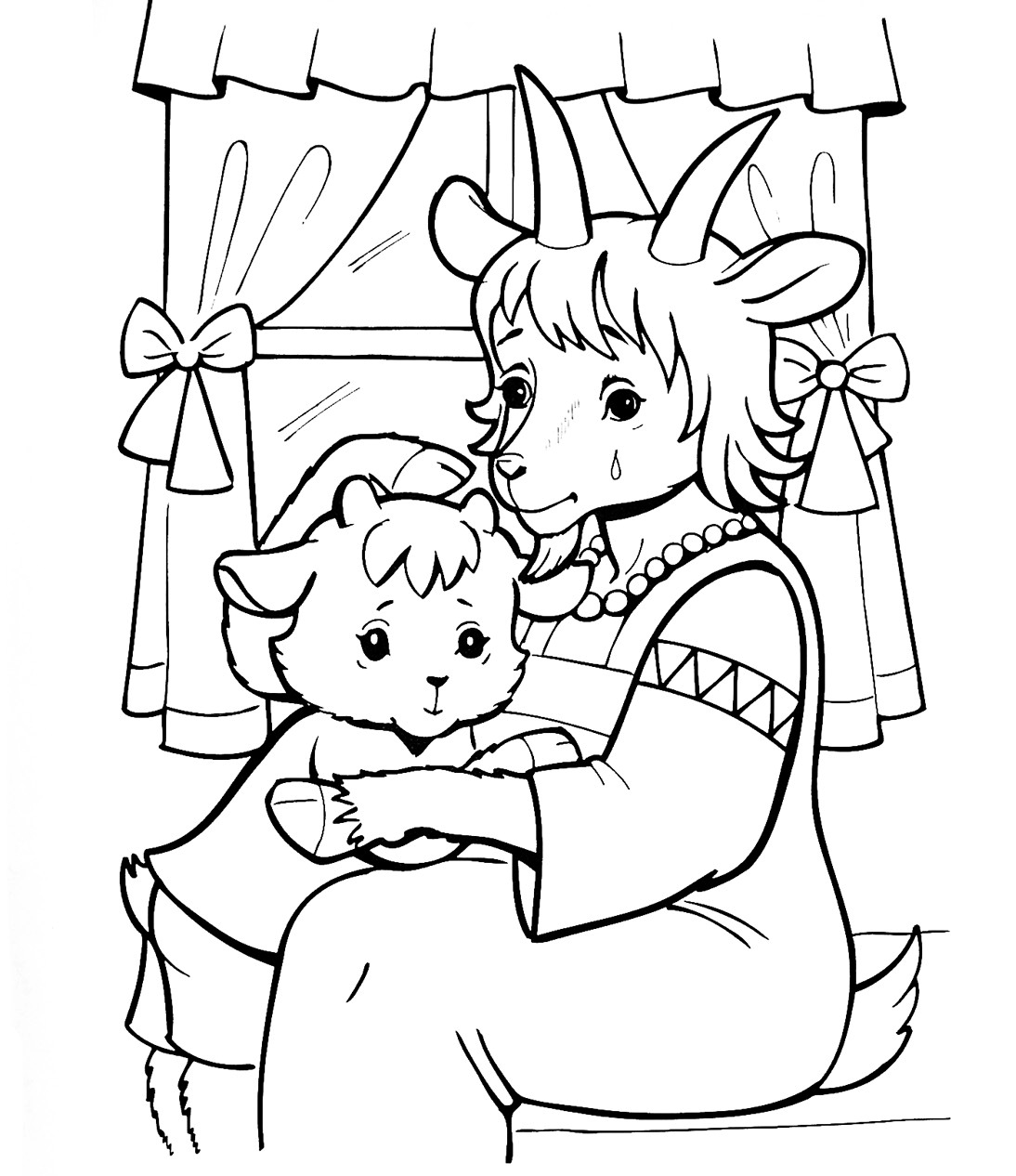 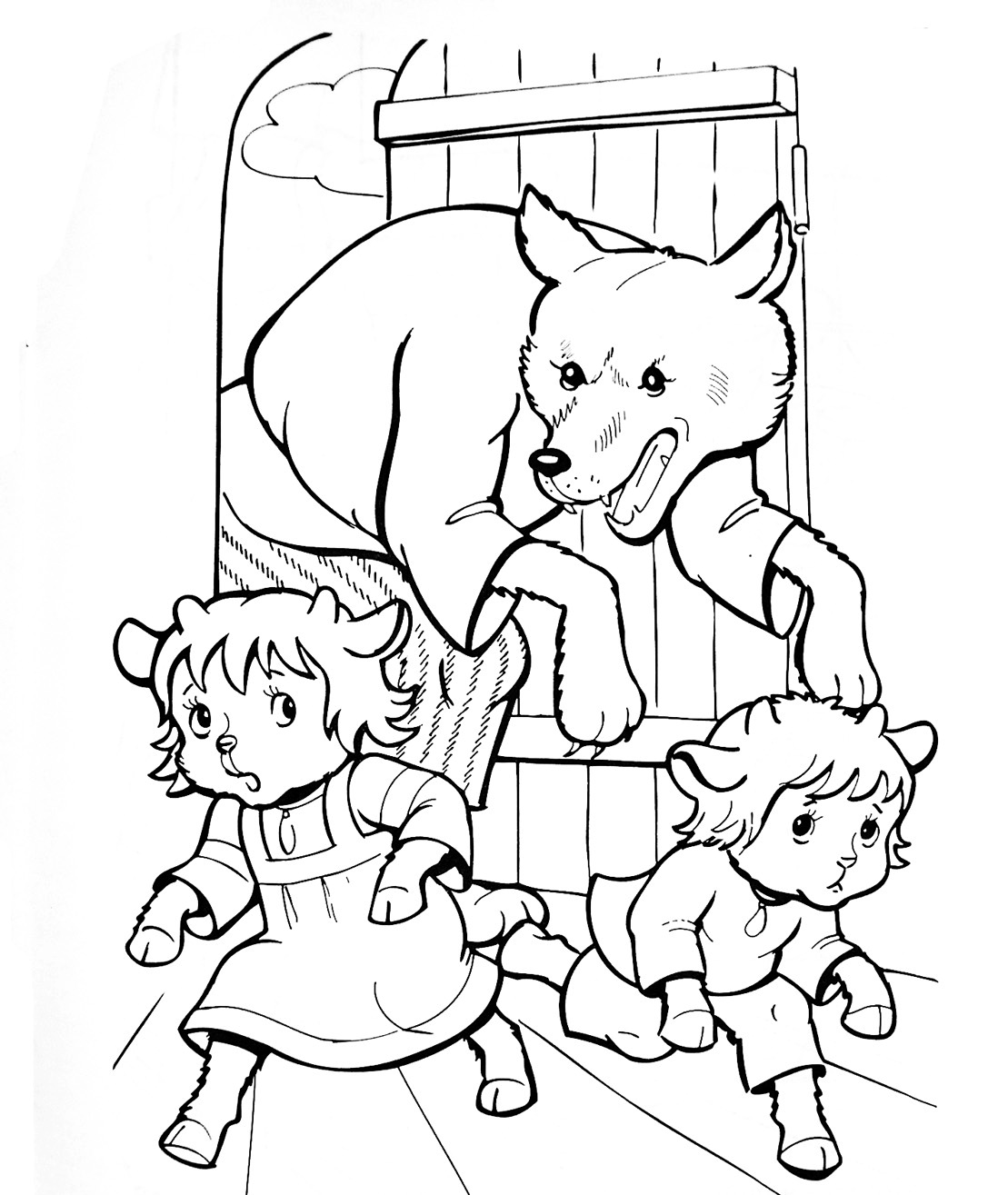 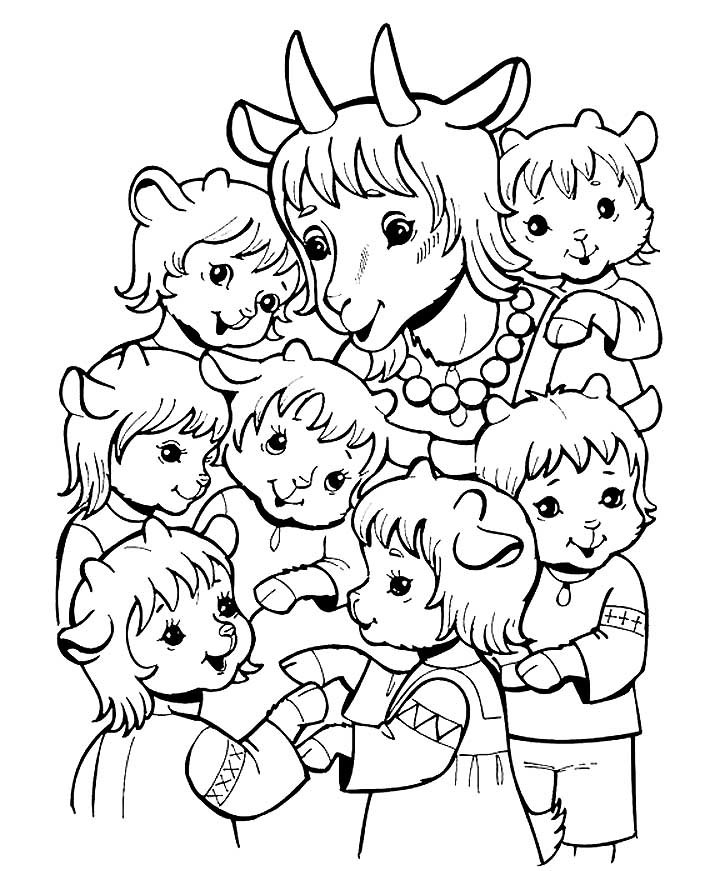 